Continuum of Learning and Collective Responsibility: PeBL WorkshopPersonal BookletName: 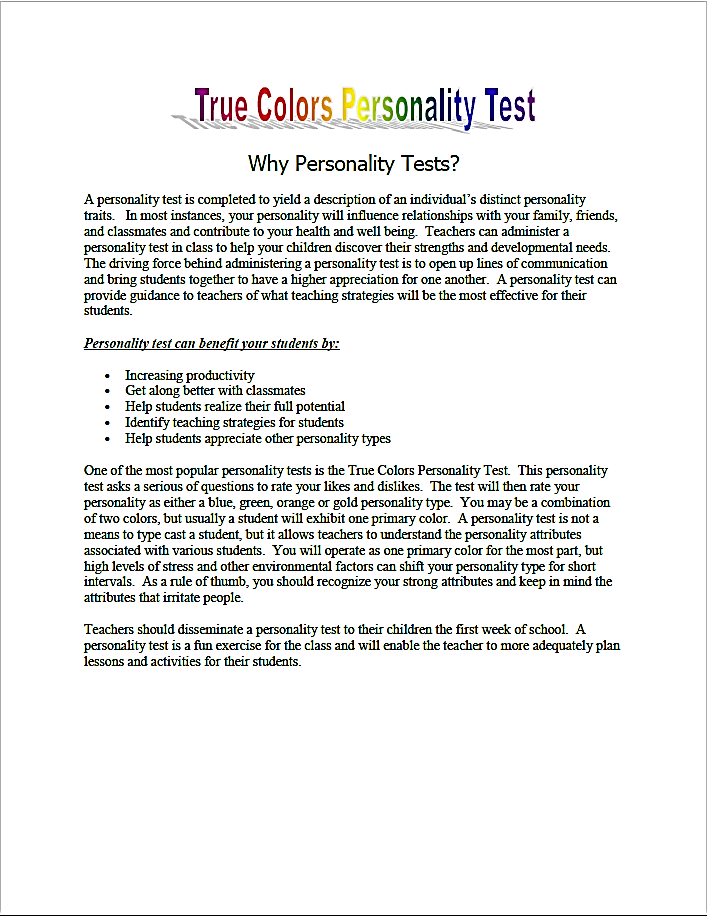 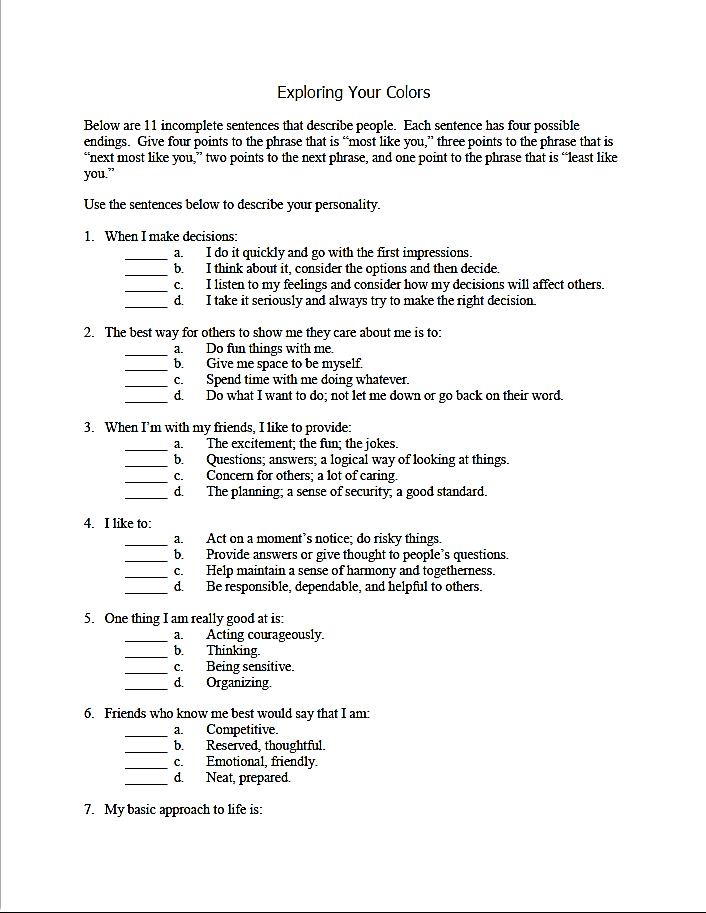 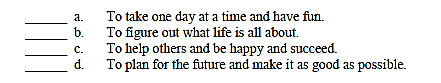 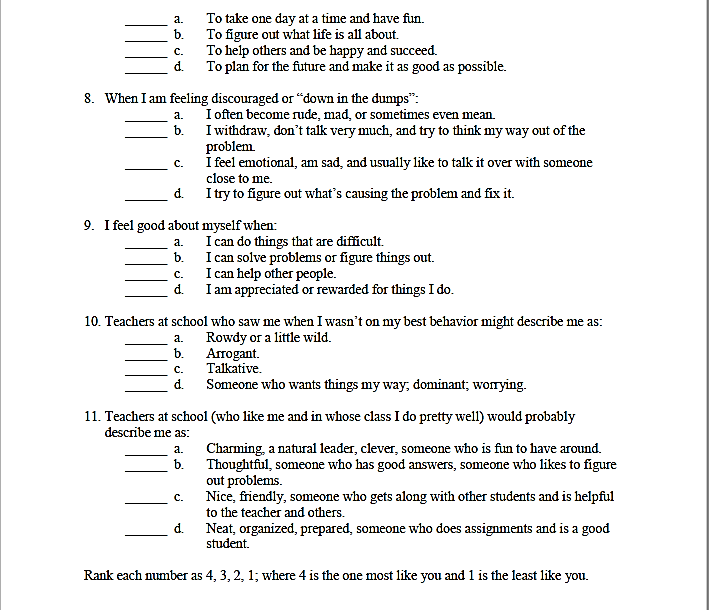 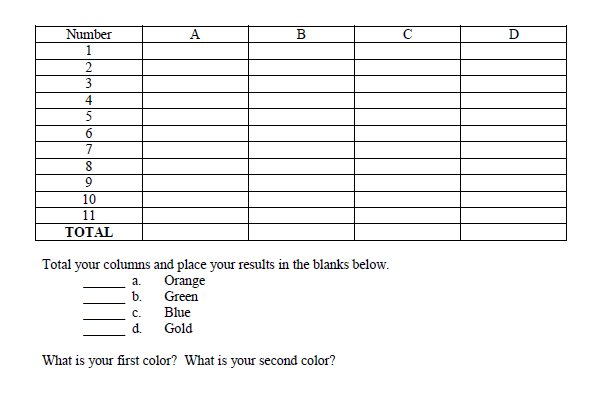 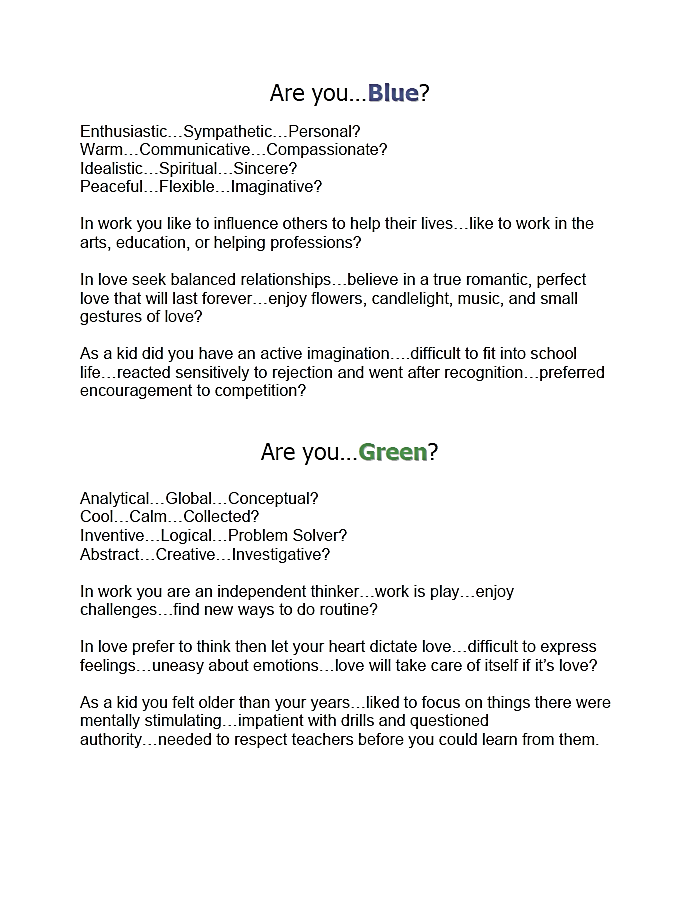 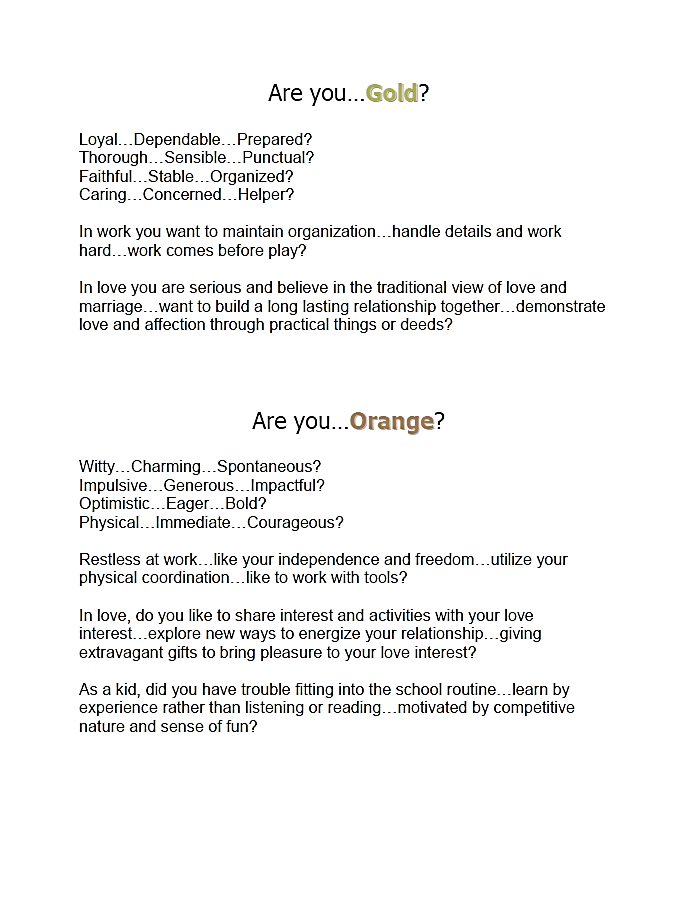 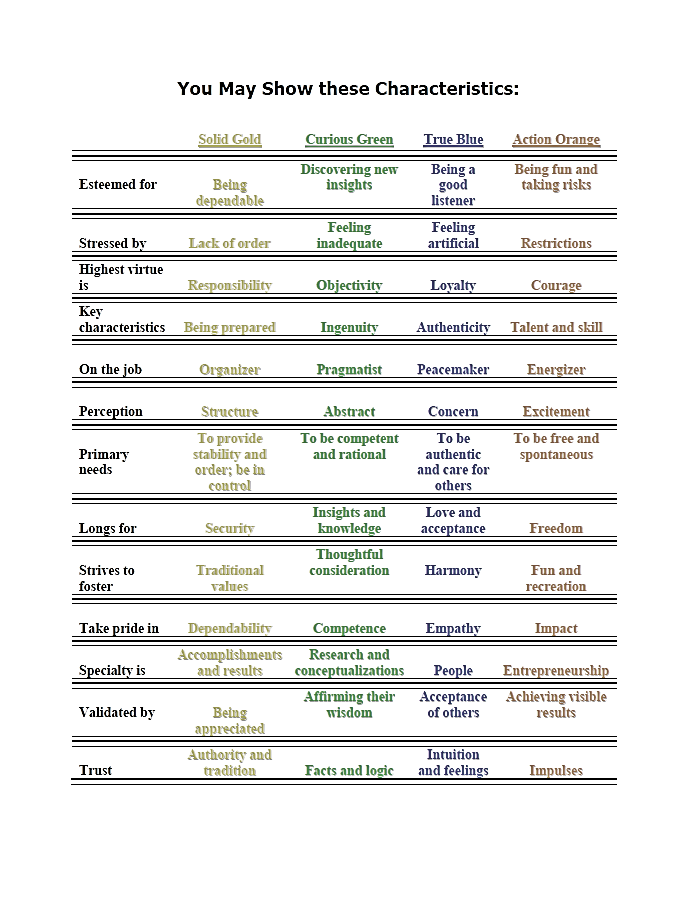 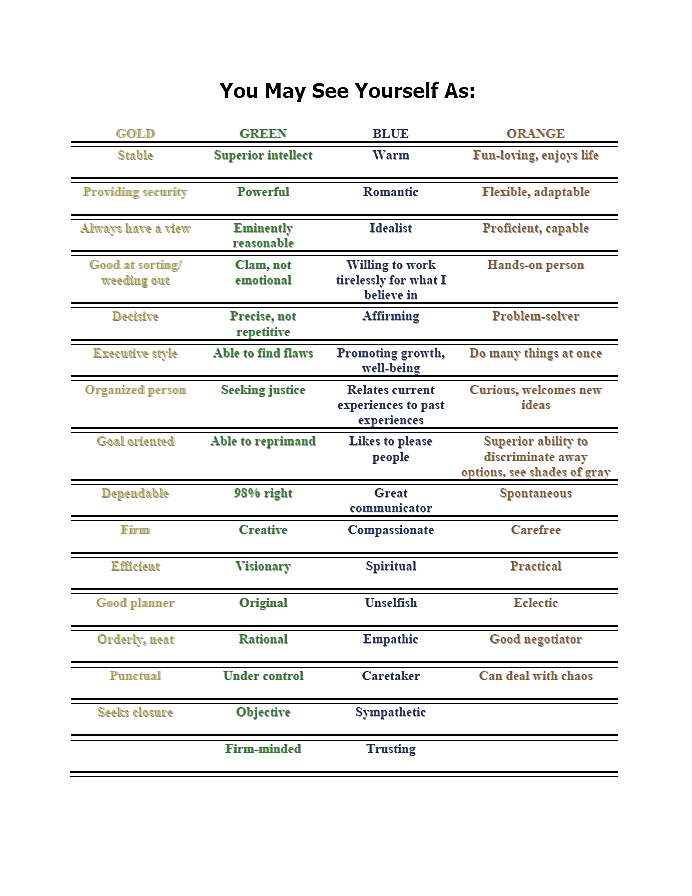 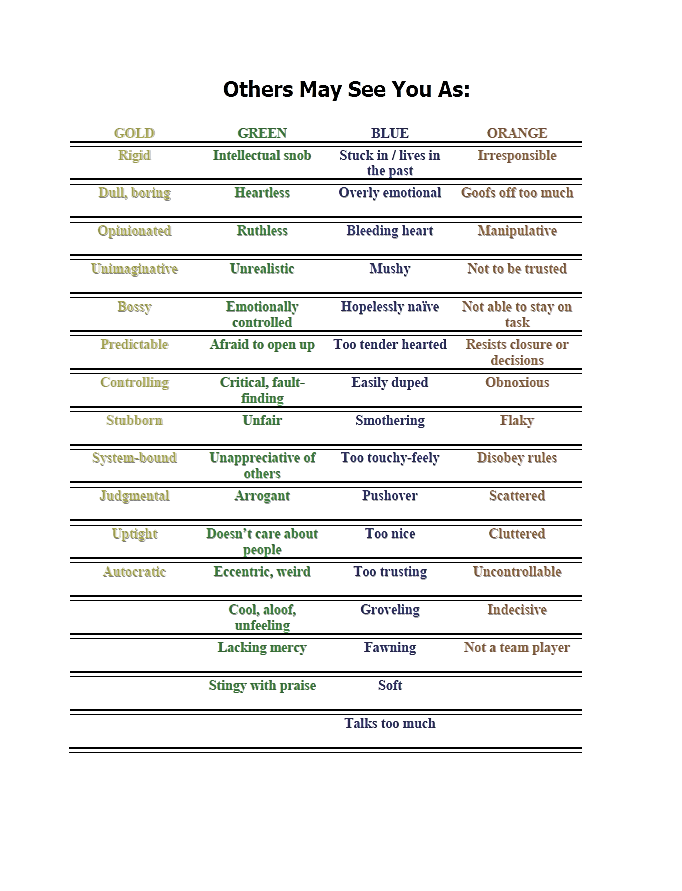 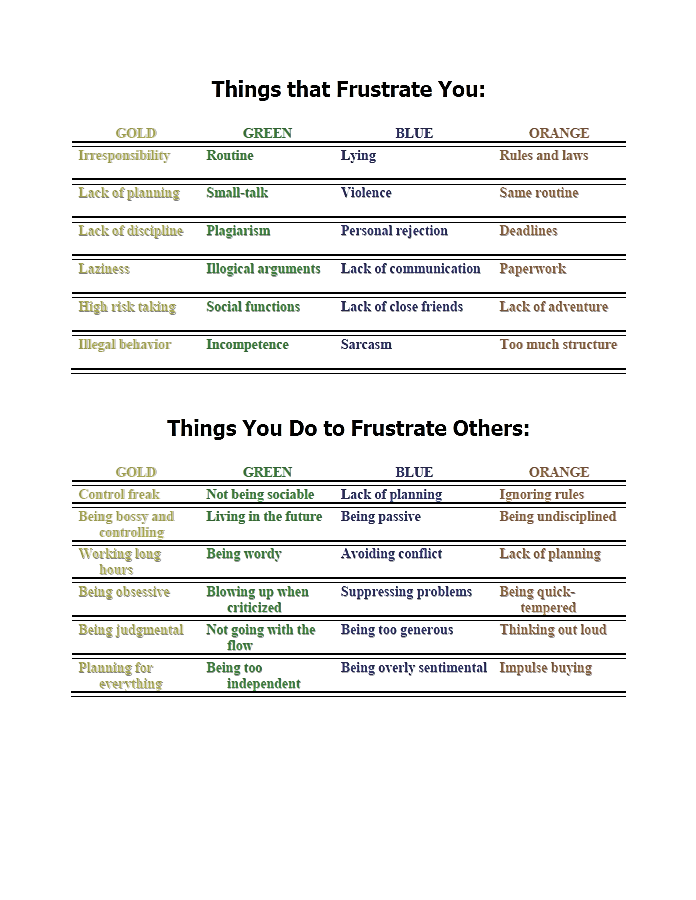 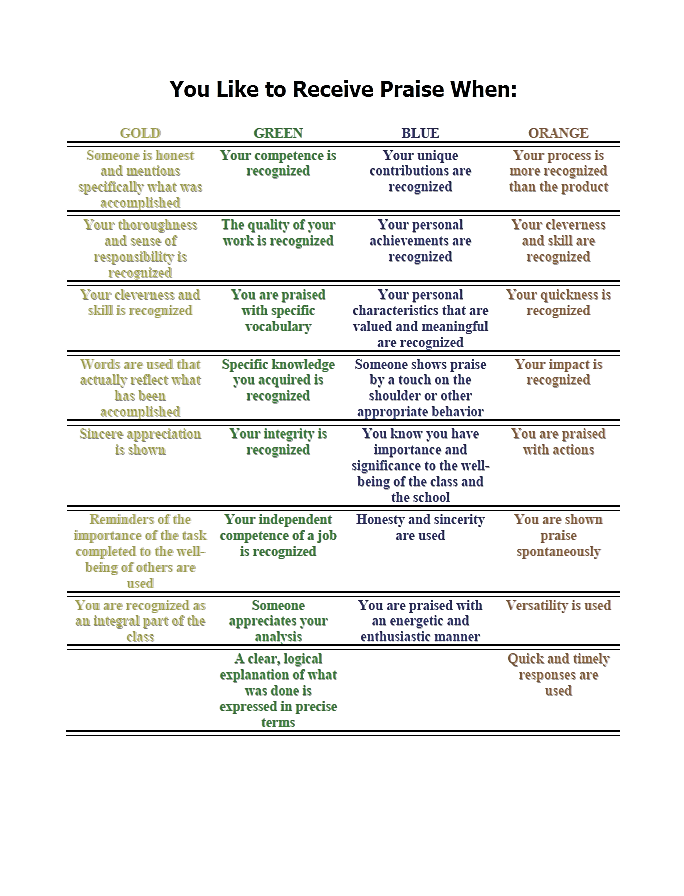 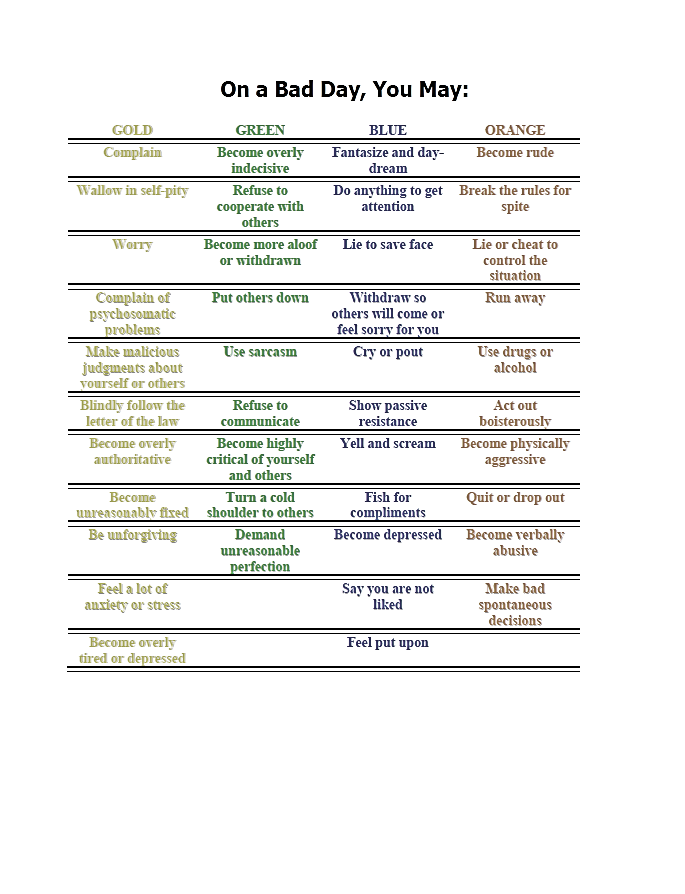 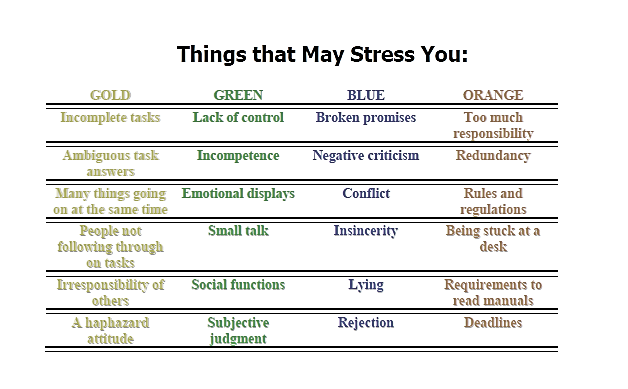 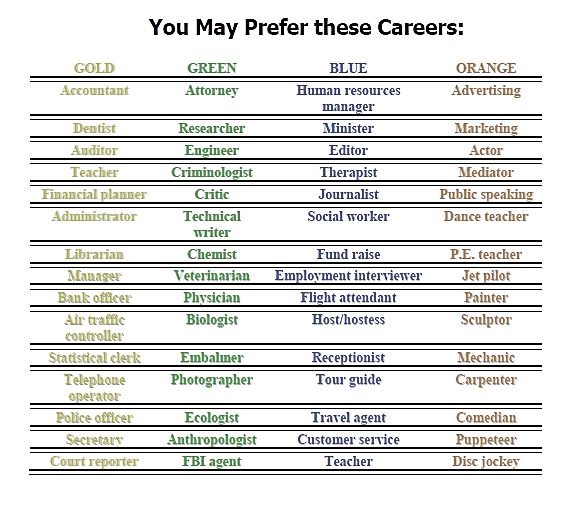 The Learning Continuum - Discussion Guide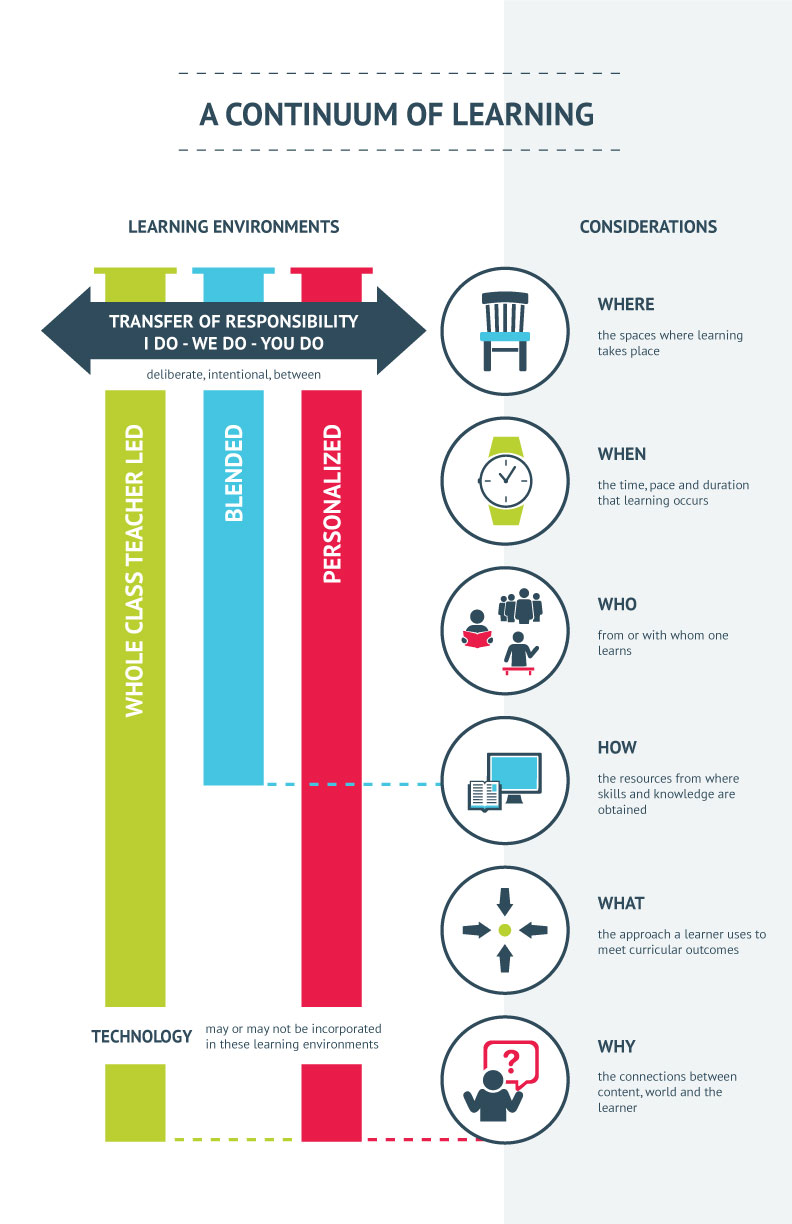 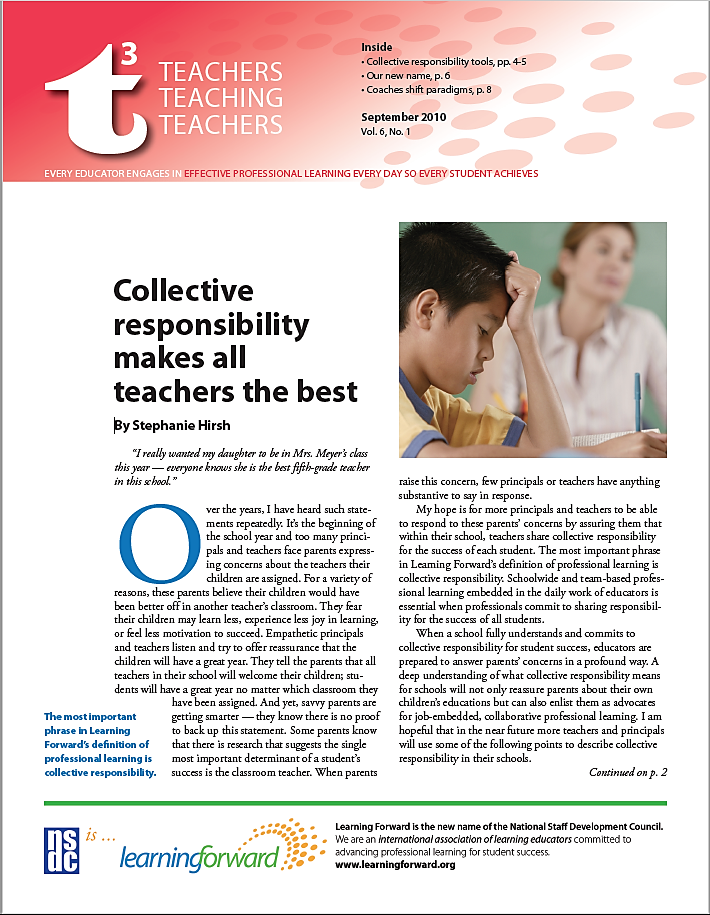 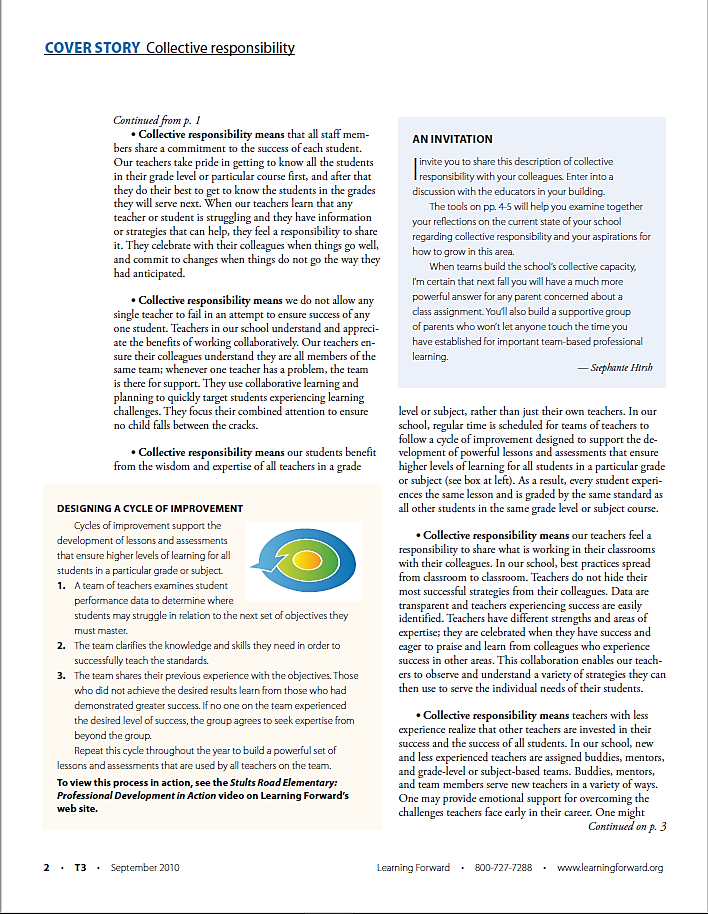 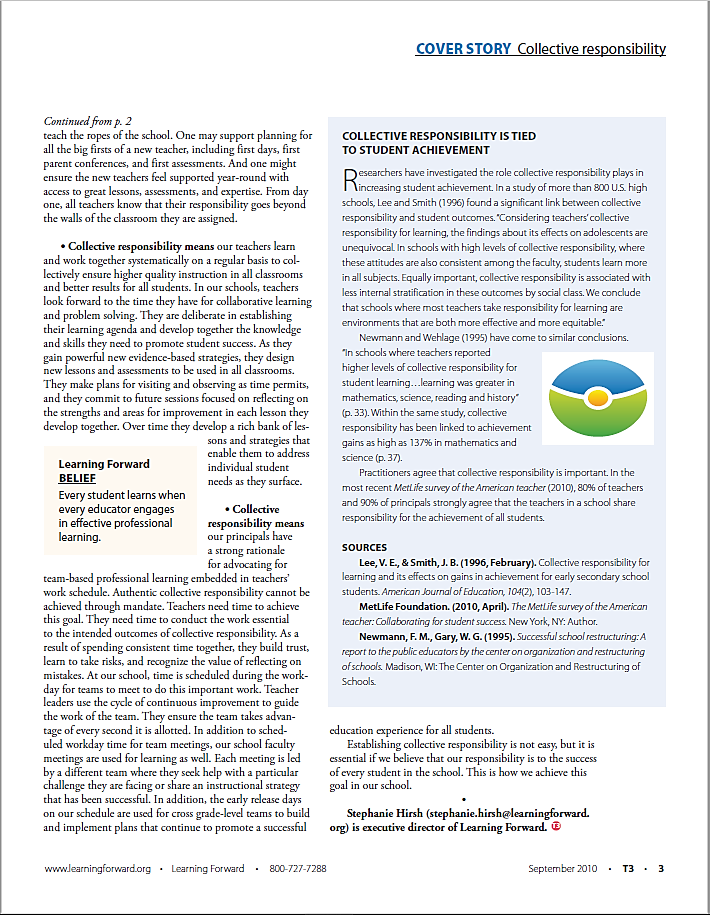 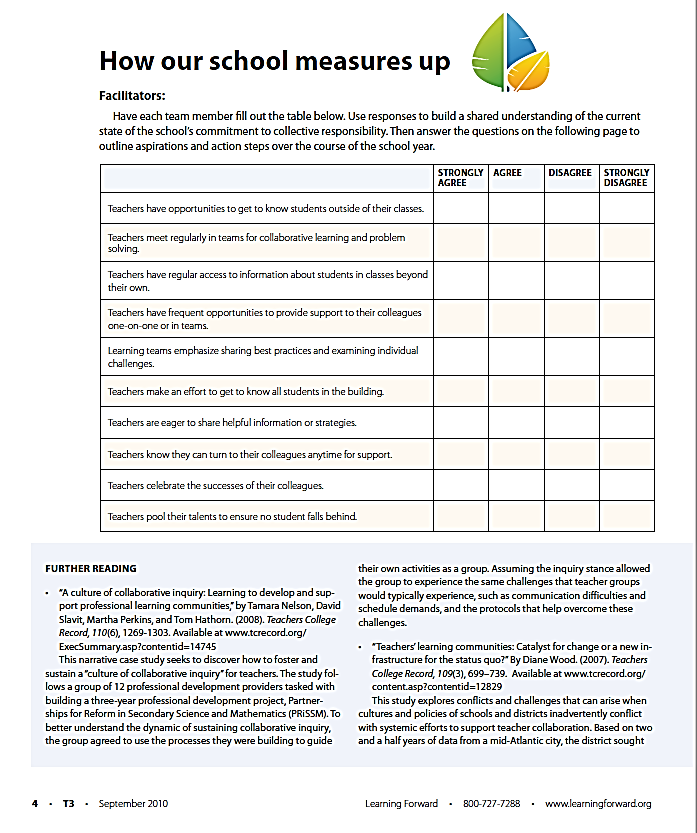 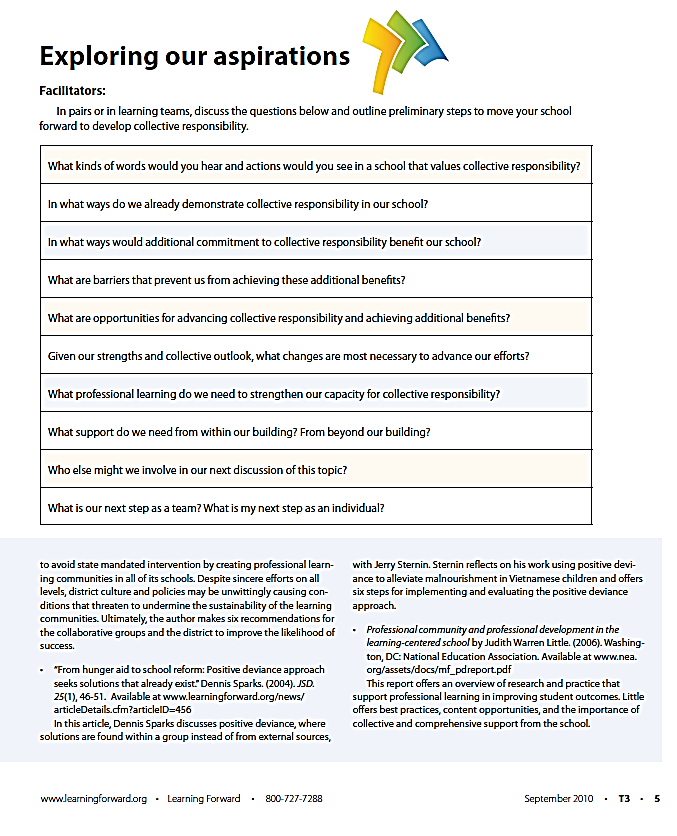 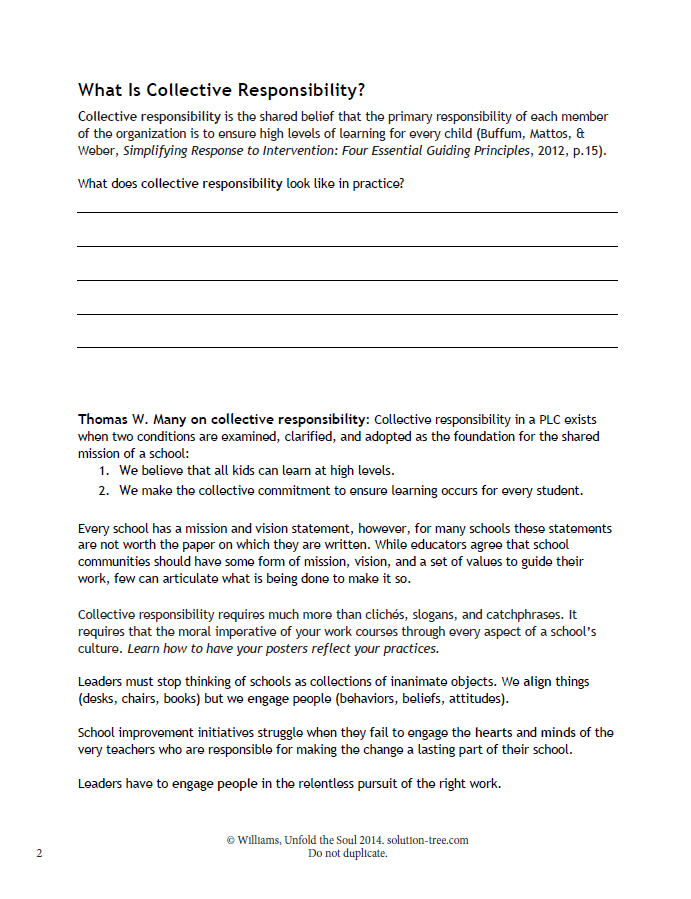 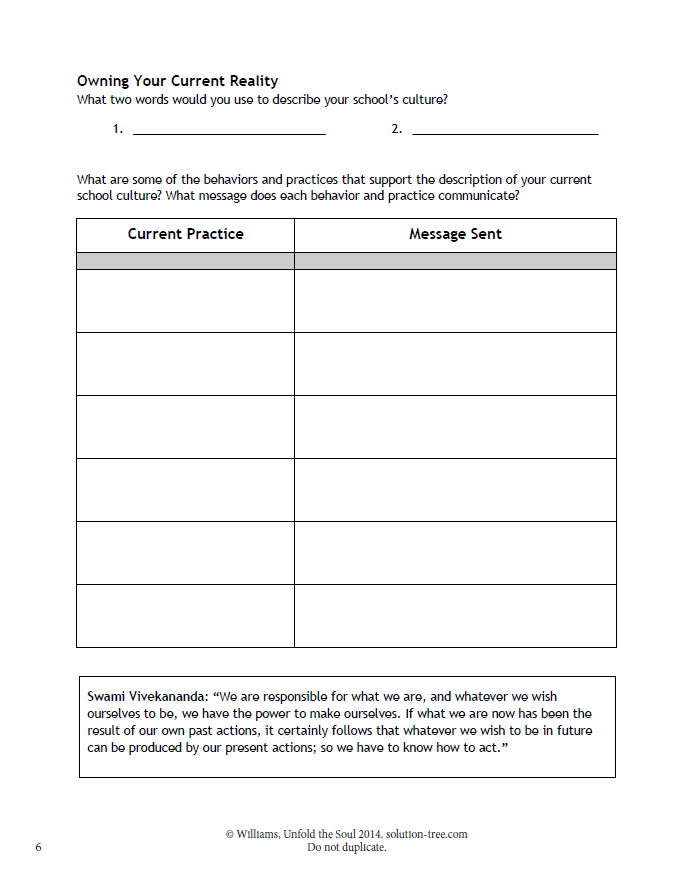 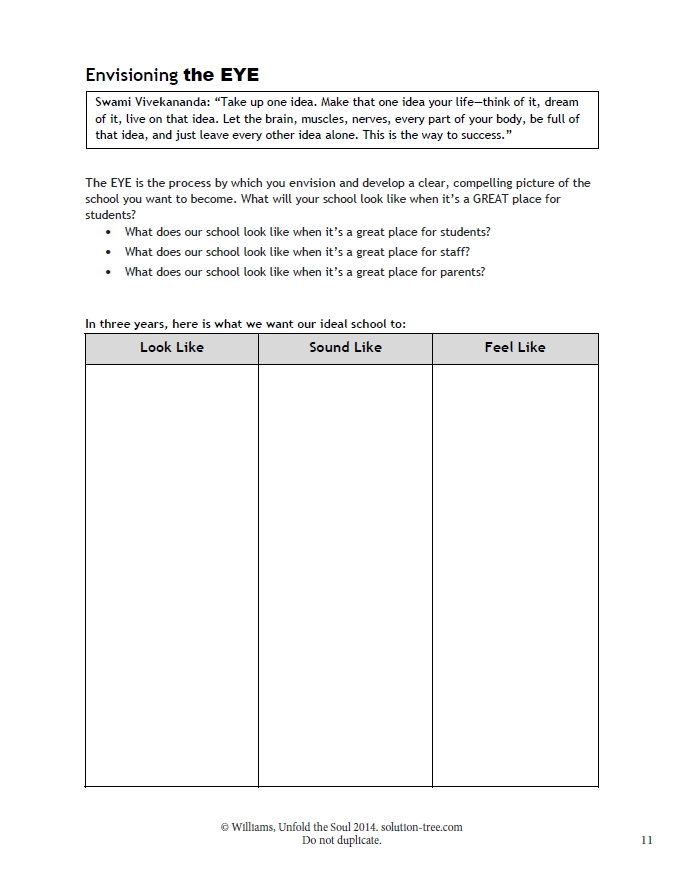 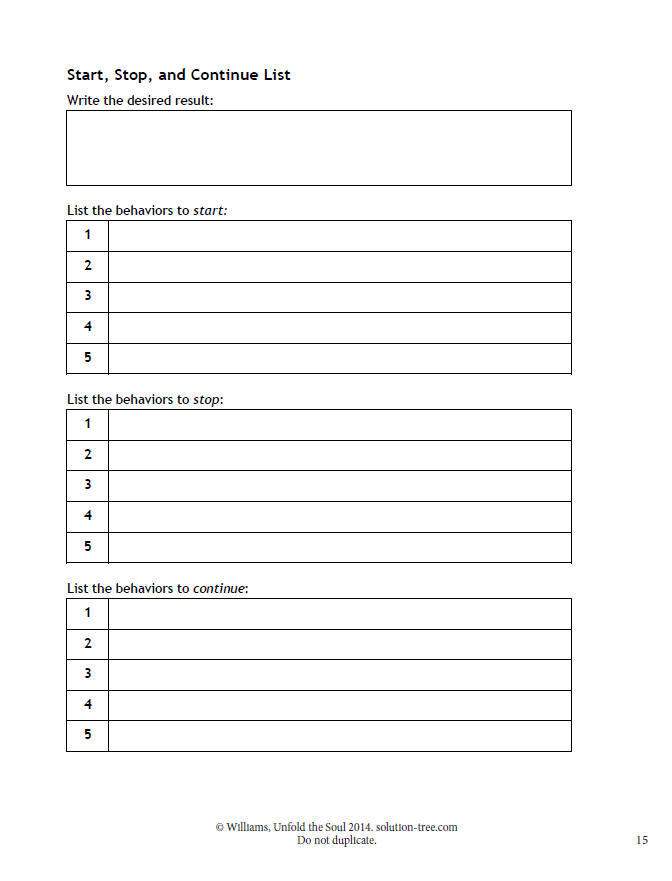 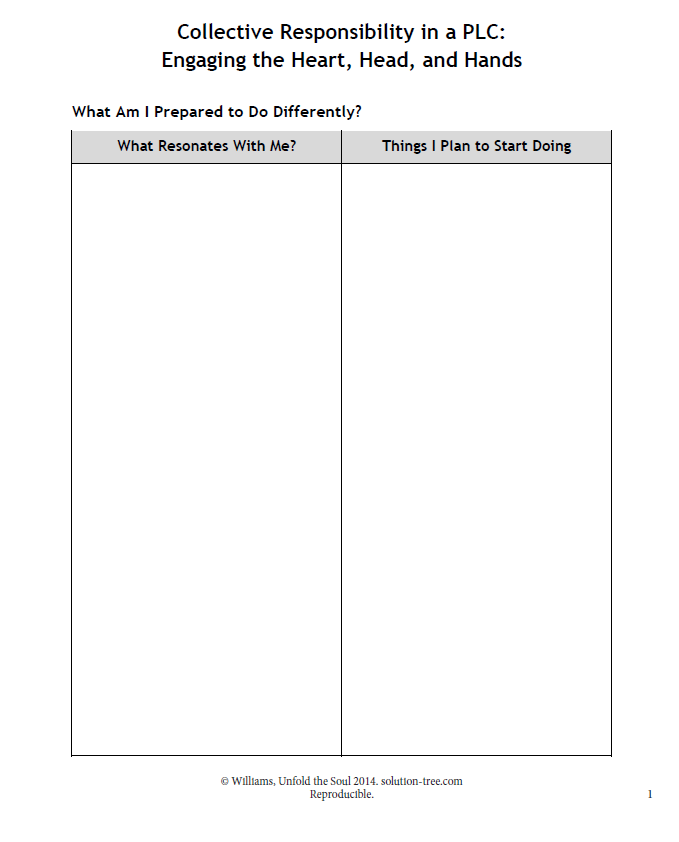 Why did we create this video?What is the difference between blended and personalized learning?What is the definition of Personalized Learning in Sun West?What do we know about technology in relation to blended or personalized learning?What does transfer of responsibility (TOR) really mean? How can Administrators help/encourage their staff to be intentional about TOR?List examples in your school where this is happening.What are the key messages in this video?Which key messages are of greatest interest to parents and community?Related questions for your PeBL Mentor?